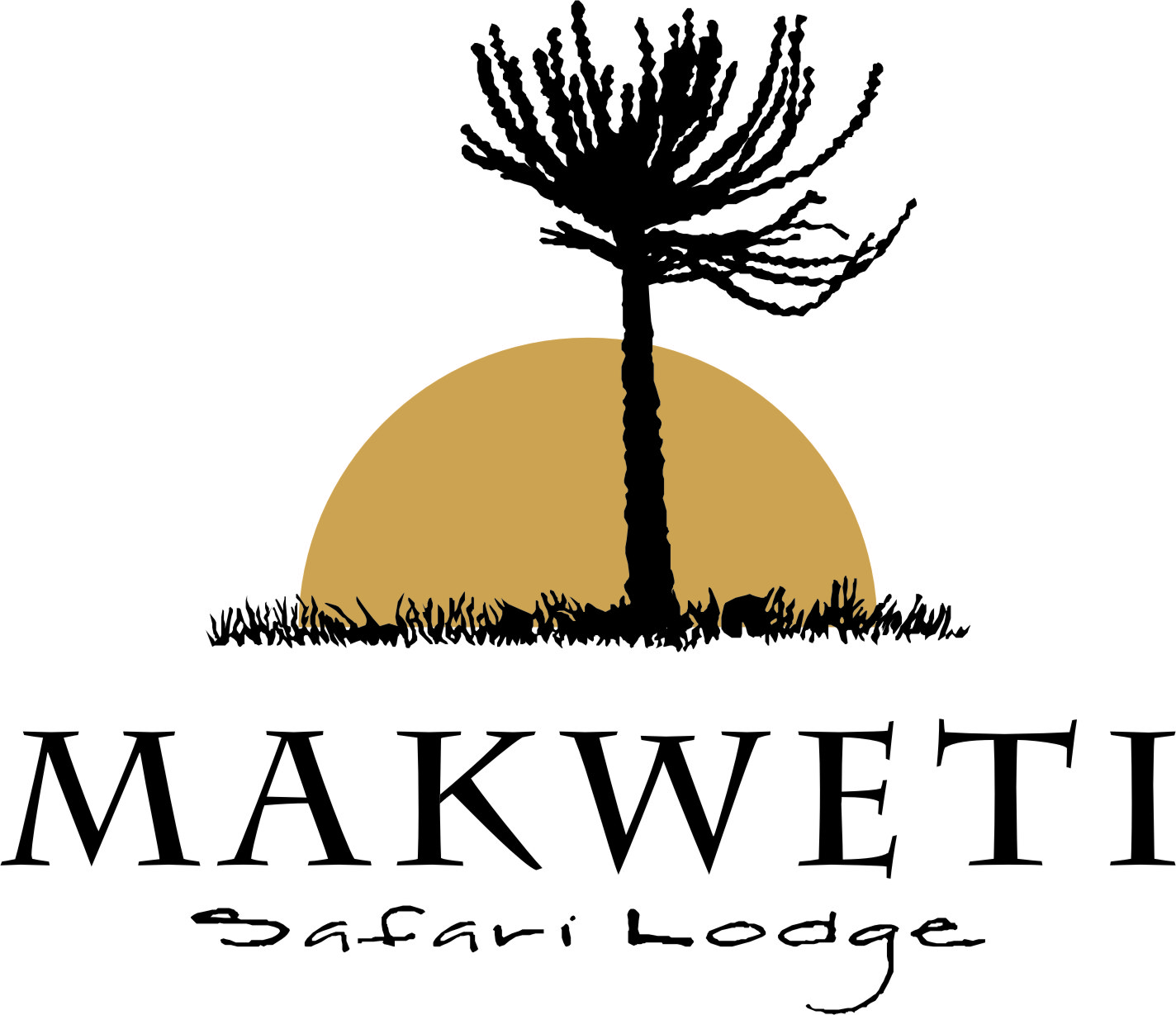 SPA TREATMENTSAt Makweti we offer a range of relaxing treatments, either 	the treatment room at the Indaba Lounge or on your private deck.   To make a booking please enquire at 	reception. Body Massage: A hydrating relaxing and rejuvenating massage that not only works the body but revitalizes the mind too, by using a unique range of Africology body balms and essential oils of your choice			R650 	 60mins 	Full Body			R450 	 30mins	Back Neck and Shoulders	Itonga Massage: A deep tissue massage, using a variety of 	massage techniques including bamboo massage ‘poles’ to 	deeply penetrate and massage the muscles and body tissues while using a unique combination of massage and detox oils that will leave your skin feeling toned and refreshed. 			R650		60mins	Full Body			R450          30mins	Back neck and ShouldersFoot Massage: detoxing, relaxing and revitalizing foot massage      which incorporates essential oils that are psychologically grounding, calming and stabilizing.  		R450 	30minsMakweti Signature Treatment: delightful duo – 30 minute back, neck and shoulder massage combined with a mini foot massage and relaxing head massage.  All using our special range of Africology Products.		R800		80mins